BLIK og RØR – Kalundborg afd. 83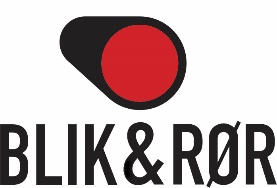 Roskilde den 26. oktober 2022Indkaldelse til: Medlemsmøde/JulefrokostFredag den 2. december 2022, kl. 17.30 påRestaurant Gisseløre, Radiovej 24400 Kalundborg.DAGSORDEN:Punkt 1. 	Valg af dirigent. Punkt 2. 	Godkendelse af dagsorden. Punkt 3.	Formandens beretning. Punkt 4. 	Indkommende forslag. Punkt 5. 	Nyt fra Kredsen. Punkt 6. 	Eventuelt. OBS: I år er der tilmelding på om du kommer til Christian på tlf. 29 24 76 75, senest den 25. november 2022VI AFHOLDER MØDET INDEN VI SPISER, SÅ KOM PRÆCIS!P.A.V.Kim Petersen 20683733_____________________________________________________________________Formand: 	Kim S. Petersen  	       Telefon: 22 57 50 72  Mail:rallysk@sol.dk Kasserer: 	Christian Lærkeholm 	Telefon: 29 24 76 75	                     Mail:laerkeholm18@gmail.comBest.: 	Tom Olsen 		Telefon: 20 41 16 75   Mail: Best.: 	Troels Nielsen 		Telefon: 29 62 22 64Best.: 	Keld Jørgensen	 	Telefon: 30 23 58 33   Mail:keldlene@hotmail.dk